INFOR CA FIMEM  N° 71LJUNGSKILE – SUECIAA: Reuniones previas a la RIDEF de los miembros del Consejo de Administración (CA).Período: 17 al 20 de julio de 2018.Estaban presentes:Mariel DUCHARME (Quebec)Sylviane AMIET (Suiza)Edouard DOHOU (Benín)Nuccia MALDERA (Italia)Antoinette MENGUE ABESSO (Camerún)B: Reuniones durante la Ridef de los miembros del Consejo de Administración.Período: 21 al 29 de julio de 2018.Presentes: los miembros del antiguo Consejo de Administración (ver arriba)C: Reuniones post-RIDEF del nuevo Consejo de Administración. Periodo: del 29 de julio al 2 de agosto de 2018.Presentes: los miembros del nuevo Consejo de Administración:Mariel DUCHARME (Quebec),Sylviane AMIET (Suiza)Antoinette MENGUE ABESSO (Camerún)Lanfranco GENITO (Italia)ÍndiceCarta de la Presidencia: Comunicación en el siglo XXI.………………………………….p3.A-Reunión de los miembros del anterior Consejo de Administración antes de la RIDEF………………………………………………………………………………………p6.a. Preparación de la reunión con el comité organizador de la RIDEF……………………..p6.b. Estudio del presupuesto de la RIDEF……………………………………………………p6.c. Preparación y organización de la Asamblea General…………………………………… p6.B-Actividades de los miembros del antiguo CA durante la RIDEF………………………p6a. Información proporcionada por el CA a la primera Asamblea General (AG1)……….. p6b. Observaciones organizacionales y sugerencias recibidas por el CA………………….. p6c. Posiciones de los miembros del CA en los Grupos Básicos y de lenguas…………….. p7d. Reuniones solicitadas por Ridefianos/as al CA……………………………………….. p7.C-Reunión de los miembros del nuevo CA después de la RIDEF………………………..p7a. Funciones y responsabilidades del CA………………………………………………… p7b. Planificación de trabajo in situ y archivos urgentes…………………………………… p8.c. Composición del CA 2018-2020………………………………………………………. p8.d. Evaluación del trabajo de CA………………………………………………………… p8.e. Foto del CA 2018-2020 en Ljungskile…………………………………………………p8Carta de la PresidenciaLa comunicación en el siglo XXI.Retomo aquí el tema de la COMUNICACIÓN elegida tan adecuadamente por el comité organizador sueco. La RIDEF 2018 fue una gran oportunidad para explorar las nuevas posibilidades que ofrece la tecnología digital.Del 21 al 29 de julio de 2018, más de 350 personas participaron en la RIDEF en Ljungskile (Suecia). Gracias por el entusiasmo y la riqueza de vuestras contribuciones educativas, culturales… y humanas. Multiplicando las diferentes formas de comunicaciones (prácticas concretas, reflexiones en la acción, encuentros espontáneos, palabras, imágenes, objetos, bailes, canciones, música, miradas, sonrisas, críticas, confidencias), Ridefianas/os han iniciado o desarrollado formas significativas y auténticas de "ser y hacer". Estas nuevas formas de comunicación y cooperación pueden no ser las mismas que las practicadas en sus respectivos países, movimientos, escuelas o clases, pero para muchos de ellos esto representa un posible ejemplo de diferentes modos de convivencia.Se nos ofrecieron hermosos ejemplos de comunicación: un Manifiesto común y acordado, grupos de base, grupos de lengua, un extenso equipo de delegados, un periódico diario, talleres largos y cortos, conferencias y presentaciones, exposiciones, kioscos, presentaciones multiculturales impactantes y conmovedoras por la noche. Cinco talleres sobre temas recurrentes en la FIMEM (expectativas recíprocas, obtención de visas, organización sostenible de Ridefs y CA, convivencia del sitio de la FIMEM y la "Agenda 2030" de la UNESCO) fueron propuestos por el CA... PRIMERO. Diferentes reagrupaciones, lenguas y lenguajes también nos permitieron familiarizarnos con realidades, costumbres y prácticas de clases específicas de cada país.Si esta experiencia cooperativa, comunicativa y comunitaria es posible en cada RIDEF, ¿cómo puede convertirse también en una realidad entre RIDEFs?Hoy en día, un número creciente de niñas y niños utiliza el mundo digital (computadoras, tabletas, teléfonos celulares, redes sociales) diariamente para enviar mensajes, tomar fotos, hacer películas, compartir sus historias, buscar información, comunicarse, participar, aprender.Esta práctica de la comunicación digital no debe seguir siendo la prerrogativa solo de niñas y niños en nuestras clases o RIDEFs. Como la vida de FIMEM se basa principalmente en la vida de sus movimientos y sus miembros, debemos comunicarnos más y mejor entre nosotros y nuestra Federación, tener una organización cooperativa y funcionar democráticamente. Sin esta búsqueda "esencial" de coherencia, nadie puede proclamarse como de Escuela Moderna.Si no recuperamos en nuestra práctica diaria, en el trabajo de los Movimientos, las Comisiones y la FIMEM, todo lo que se ha expresado, vivido y experimentado durante este reciente RIDEF seguirá siendo "letra muerta", sólo PALABRAS... hasta la siguiente RIDEF.La "inercia después de cada RIDEF", que parece inalterable, inevitable, no es sin embargo irremediable. Quién sabe... si esta tendencia natural, que es profundamente humana, podría experimentar un nuevo impulso en 2019.Ya sea individual, grupal o colectiva, la comunicación en todas sus formas es un pilar esencial del enfoque de Freinet y sigue siendo un gran desafío en el mundo de hoy. De hecho, es imposible tener en cuenta realidades diferentes y complejas sin una verdadera educación de la comunicación (expresión libre, diálogo con otros, participación y cooperación).Hay varias pistas disponibles, accesibles y fáciles de usar para continuar estas comunicaciones entre RIDEFs:• Convertirse en un agente multiplicador en vuestra comunidad regalando a nuestros colegas lo que la RIDEF nos dejó, lo que aprendimos, lo que nos sorprendió, lo que nos inspiró, lo que nos desafió ... y permite a cada uno mostrar prácticas actuales "para mantener" o "mejorar" en su aula. Compartir experiencias contribuirá a la construcción de una pedagogía diferenciada para cada uno.Desafortunadamente, estos ricos intercambios son desconocidos con frecuencia o incluso olvidados. Para que el trabajo de todos beneficie a los demás profesionales e investigadores (regionales, nacionales, internacionales), hay que apropiarse de las nuevas plataformas para realizar un seguimiento de nuestras estrategias, nuestras técnicas y nuestras observaciones. Hay que inundar el sitio FIMEM y las redes sociales de nuestros hallazgos. Esta herencia única nos fortalecerá como Federación, Movimiento, Escuela y Docente.• La Asamblea General de Ljungskile reiteró la necesidad de crear Comisiones e invitar a los miembros de la FIMEM a movilizarse para avanzar en varios temas. ¡No perdamos este impulso de entusiasmo! Nuestra FIMEM necesita nuestras energías.He aquí una primera lista de "coordinadores temporales o permanentes" que ya están listos para comenzar las discusiones y que lo están esperando. Aprovechamos esta oportunidad para agradecerles su compromiso y disponibilidad:• Categorización y contribuciones: Andi Honegger-andi_hon@gmx.ch• Traducciones: Marta Fontana-leonardo.leonetti@tin.it• Herramienta de comunicación (relaciones internas): Hélène Aubert-helene.aubert@icem-freinet.org• Sitio web de FIMEM: Claude Beaunis-claude.beaunis@icem-freinet.org• Estatutos y reglas de procedimiento: Michel Mulat-michel.mulat@cvc-freinet.org• Otros comités aún están huérfanos de coordinadores y participantes. Indícanos cuáles son.Al multiplicar nuestras comunicaciones individuales y colectivas, contribuiremos en nuestro camino y en nuestra medida al logro de los 17 objetivos de desarrollo sostenible de Unesco 2030, principalmente al objetivo # 4 dedicado específicamente al mundo de la educación. Ella es nuestra verdadera misión. Si no lo hacemos nosotros, ¿quién lo hará?Objetivo 4 de la Unesco 2030.Garantizar una educación equitativa, inclusiva y de calidad para todos y oportunidades de aprendizaje a lo largo de toda la vida.https://unesdoc.unesco.org/ark:/48223/pf0000245656_spaPara que la RIDEF 2020 sea de continuidad, coherencia y evolución, os invito a multiplicar los contactos (2 o más), a explorar diversas formas de comunicación (descriptiva, formativa, reflexiva, informativa, argumentativa, editorial, pictórica,...) y colaborar con otras asociaciones y organizaciones que, como nosotros, trabajamos para construir un mundo más justo y sostenible.¡Bienvenido al Ridef 2020 (gracias por compartir)!¡Viva la FIMEM!  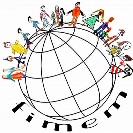 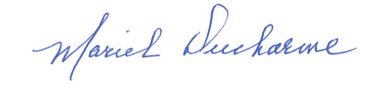 Mariel Ducharme (Canadá) Presidente de la FIMEM 2016-2020Canadá / Quebec - enero de 2019Infor # 71A-Pre-RIDEF reunión de los miembros del antiguo (CA)a. Preparación de la reunión con el comité organizador de Ridef.Todas nuestras preguntas, solicitudes de explicaciones y aclaraciones se enumeraron antes de la reunión con el comité organizador. Las aclaraciones de los suecos y las sugerencias de la FIMEM fueron compartidas satisfactoriamente.b. Estudio del presupuesto de la RIDEF.También se planificó una reunión con el tesorero de la RIDEF para presentar el presupuesto del encuentro. Le recordamos las restricciones habituales para cada encuentro.El CA de FIMEM aprobó la última versión del presupuesto, presentada en una segunda reunión con el tesoreroc. Preparación y organización de la Asamblea General.El CA le pidió a Gitta Koverman que asumiera la presidencia de la Asamblea General. Habiendo aceptado este mandato, Gitta se reunió con el CA para obtener más información sobre el proceso y compartió sus propuestas con respecto a la administración del tiempo y los turnos de palabra durante la Asamblea General.Luego, los miembros del CA prepararon la Asamblea General a partir de la agenda ya establecida y dividieron las tareas.B-Actividades de los miembros del Consejo de Administración durante la RIDEF 2018a- Información proporcionada por la CA a la primera Asamblea General (AG1)CA FIMEM informó a la Asamblea:• Que talleres de estudio se habían agregado al programa.• Que cantidades se habían otorgado para solidaridad y a qué personas clave de los grupos de trabajo (país C) que desean unirse a la FIMEM.• Que normas se aplicarán en 2018-2020 para los movimientos que no estarán actualizados en sus contribuciones desde 2016 y que no generarán su informe de actividad.• El tiempo está previsto para las reuniones con Ridefienas/os y el CA (solicitadas por ellas/os o por el CA).b- Observaciones y sugerencias organizativas recibidas por el CA.Los comentarios realizados por algunos grupos de lenguas se centraron en la necesidad de poner a disposición los documentos que se estudiarán en los grupos, el informe moral, las directrices de 2018-2020 y las normas de procedimiento.Se discutieron las propuestas sobre el procedimiento para otorgar diversas ayudas de solidaridad: las proporcionadas por la FIMEM, por los Movimientos, por algunas organizaciones privadas, por individuos y amigos. Los miembros del CA tomaron nota de las recomendaciones para una posible votación en el próximo RIDEF.c- Posiciones de los miembros del CA en los grupos de base y de lenguas.Los miembros del CA pueden participar en grupos de base, pero su función se limita a tomar notas. Estas notas podrían ser aprovechadas dentro del CA o por el comité organizador. Si son interpelados, los miembros del CA podrían intervenir en los grupos de lenguas, para explicar los puntos presentados en los documentos o en la Asamblea General.d- Reuniones solicitadas por los ridéfianos/as o por la CASolicitud de asistencia financiera• Koffi Ahougnan (Benín): Su solicitud de ayuda fue rechazada porque los "amigos" no pudieron proporcionar la información que le permitió participar en el RIDEF. • La responsable del movimiento marfileño (Solange ZEHIA) solicitó apoyo solidario para Solange SOLOU, presente en la RIDEF. Se ha concedido un importe equivalente al billete de avión menos 300 euros.• Anne Lysson por el grupo de trabajo de Madagascar: este grupo de trabajo había solicitado la afiliación a la FIMEM. Le hemos otorgado 200 € para que pudiera participar en un primer encuentro y así servir como agente multiplicador en su grupo de trabajo. Nos reunimos con ella durante la RIDEF para saber más sobre este grupo.• Los líderes de la CAMEM (Coordinación Africana de Movimientos Escolares Modernos) presentaron su proyecto de una reunión de educadores de Freinet (RAEF5) en Burkina Faso en 2019. Ellos están buscando asistencia financiera para este propósito.Información e intercambios.• Hélène Aubert, delegada del grupo francés: esta reunión permitió tener acceso a las notas del grupo de los 11 y confirmar su compromiso de establecer una herramienta de comunicación (género Multilettre) entre los Movimientos y entre RIDEFs.• Lena del grupo sueco para ayudarnos en el caso de la desaparición de Koffi Ahougnan de Benín.• Lucie Côté de CQEM (Quebec) presentó las previsiones presupuestarias para la RIDEF 2020• Felicitamos y agradecimos a los representantes de la Beca Benaiges por el trabajo colosal realizado.• Red América para hacer un balance de sus actividades.C-Post-RIDEF reunión del nuevo Consejo de Administración.a- Roles y responsabilidades de la JuntaPara permitir que todos, especialmente Lanfranco Genito que es nuevo en el CA, estén mejor informados sobre la responsabilidad de los miembros de este organismo, se revisó y se explicó los roles y tareas, tal como se distribuyeron con la antigua CA. Esta puesta en común condujo a una nueva asignación de mandatos y responsabilidades.b-Planificación del trabajo in situ y archivos urgentes.Correspondencia in situ:• Cartas de agradecimiento a los secretarios de la Asamblea General, al comité sueco y a los donantes por la solidaridad.• Cartas a solicitantes de afiliación (Congo Democrático y Ghana) que no pudieron estar presentes debido a la falta de visas. Explicamos nuestra negativa a la afiliación por poderes, al tiempo que los invitamos a continuar con su trabajo de campo y volver a solicitar el próximo RIDEF.• Se han completado los documentos para la prefectura.Archivos urgentes para iniciar y continuar:• Actualizar documentos: se inventaría una serie de documentos para actualizar. Este es en particular el informe general de la Asamblea General, las reglas de procedimiento, las orientaciones 2018-2020, el balance financiero para la solidaridad, listas (movimientos, delegados, ridefianos, comisiones, grupos de 11, el Manifiesto, ... .• Cartas a los movimientos e individuos que no pudieron asistir a la RIDEF, (rechazo de visa) para hacer un seguimiento de la administración de los fondos que se pusieron a su disposición.• Cartas a movimientos que no están al día en sus cuotas.• Recordatorio de los procedimientos para obtener un código de acceso "espacio reservado FIMEM" archivado en el sitio web de Fimemc- Composición del CA 2018-2020.Presidenta: Mariel Ducharme (Quebec)Secretaria: Antoinette Mengue Abesso (Camerún)Tesorera: Sylviane Amiet (Suiza)Director: Lanfranco Genito (ItaliaEvaluación del trabajoLos miembros del CA compartieron lo bueno y lo malo de las tareas comunes e individuales realizadas durante esta sesión de trabajo y se comprometieron para proseguir las actividades.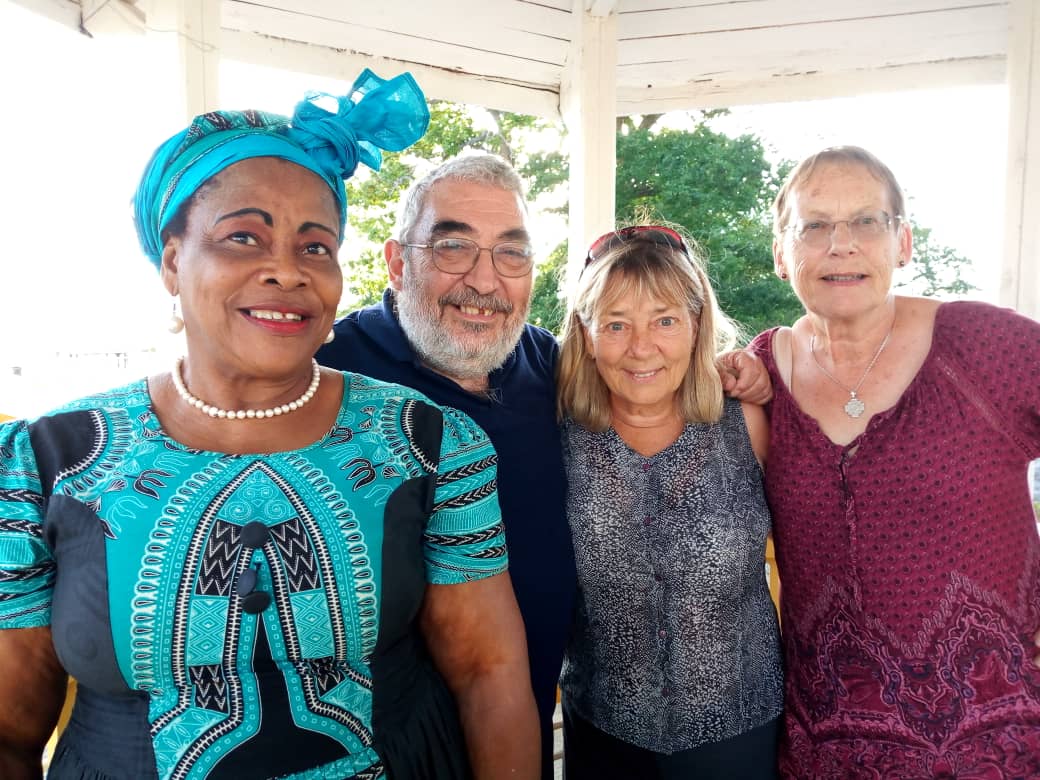 